BI-COUNTY HORSE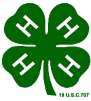 We Have A Few Needs And Changes For The Year Ahead!With the increased popularity of gaming, the limited amount of helpers and the only availability of arena time being the same as our Performance shows, the Horse Council decided to scale things back a bit on the number of Performance classes being offered so that the day isn’t quite so long which makes it more enjoyable for everyone, riders and parents included. This year we will not be offering any English Pleasure or Western Pleasure. In addition, Medals classes will only be offered during the Performance shows that don’t have gaming afterwards.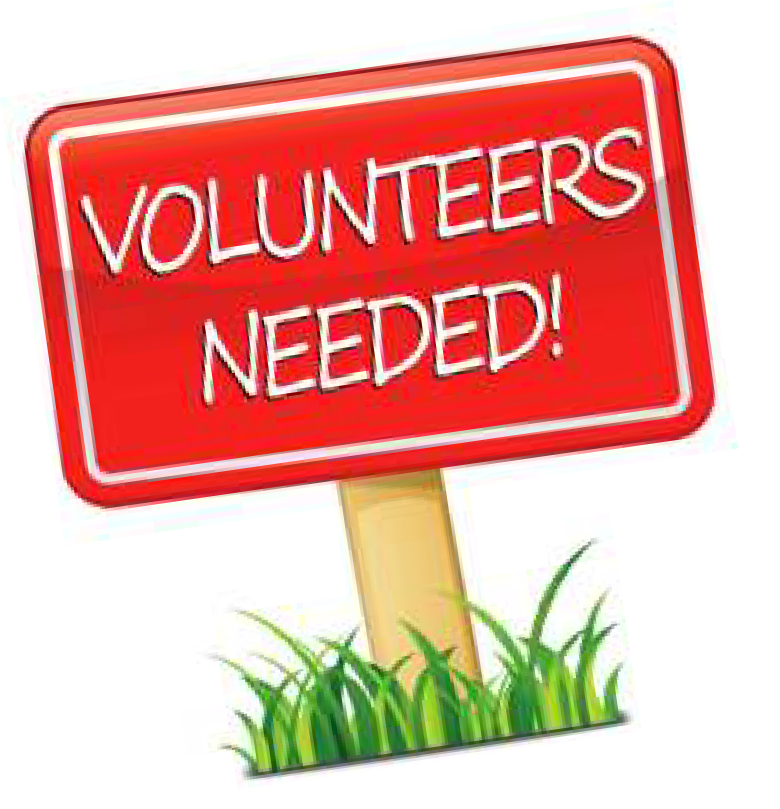 Because it takes a village, it’s also our hope to encourage additional volunteers. Meeting all the needs of the show with such a small number of volunteers can be exhausting but it’s not bad at all when there’s enough helpers. We do have places for all types of people and no previous experience is required. We will even train you!Let’s make this year one of the best ever and please don’t forget to take advantage of the early bird discount for show registrations. Hope to see you all at the shows!Betsy Schweitzer, Horse Council President—509-670-5664Mica Brawley, Show Chairman—509-387-1633EQUESTRIAN CALENDAR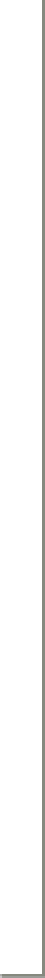 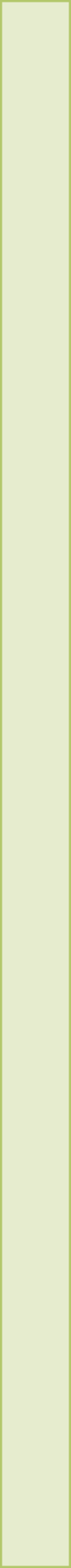 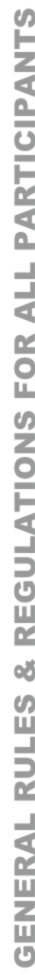 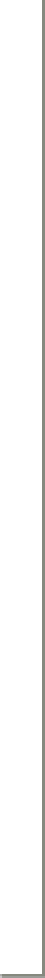 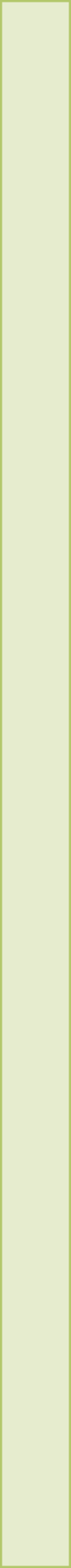 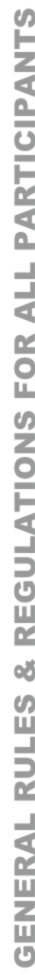 All Horses competing in the Bi-County 4-H Show Series, must have their Horse Certificate on file with the WSU Chelan County Extension Office by April 1st. Exceptions may be granted after April 1st by contacting Michelle Lain at 509 667-6540 or email: michelle.lain@wsu.edu.Horses should be bathed, clipped, groomed and in good health.The Judge’s decision is final in all classes.Exhibitors will enter their classes by their age as of October 1st.Bi-County 4-H Show Series will strictly follow the Washington State Extension’s 4-H Horse Contest Guide PNW574 (copyright September 2015) with regard to all rules and regulations.No one is allowed to coach contestants while the contestants are in the show ring. Failure to follow this rule may cause dismissal of that coach and/or contestants from the class and the show.Show management or the judge reserves the right to dismiss any youth or party from any 4-H class or show for any misconduct or lack of sportsmanship, infractions of the ground rules, and/or class rules for 4-H contests as stated in the current 4-H Horse Contest Guide PNW574. Exhibitors may forfeit all awards received at the show or in the class.Horse must be under full control at all times or contestants may be asked to leave the arena. Entry fees and points may be forfeited.Exhibitor’s number may be worn on their back or on BOTH sides of blanket/pad.Ribbons and/or Certificates will be awarded thru eighth (8th) place. 4-H uses the Danish System of awards therefore, indication of blue, red and white place may be announced.It is required that a parent or appointed adult guardian remain on the grounds during the ENTIRE 4-H Horse Show. Failure to follow this rule may cause dismissal of contestants from the class and the show.Persons with a disability requiring special accommodations while participating in this program may call WSU Chelan County Extension, 509 667-6540 or email: michelle.lain@wsu.edu. If accommodation is not requested at least five days in advance, we cannot guarantee availability of the accommodation.4-H horses in the possession and care of a trainer must be returned home no later than 30 days before the first Bi- County show in which the horse is to be ridden. It must remain in the possession and care of the member until shows and fairs are over. Members may not change horses after the last enrollment and certification deadlines except in rare cases.Members wishing to change horses must petition the Bi-County Horse Committee in writing for permission.To be eligible to compete at the District Fair in Waterville or the Chelan County Fair, a member must participate in the current year with his/her project horse at a minimum of 2 Bi-County 4-H shows per discipline (Performance or Gaming), or 1 Bi-County 4-H show and another 4-H sponsored horse camp/show/clinic. To do both performance AND gaming at fair, you must do 2 shows for each discipline.  You will be required to provide documentation if you are attending a non-Bi-County event. These other events will not count toward state fair or end of the year awards. Please contact Michelle Lain for specific requirements.To comply with Washington State 4-H Rules under the 4-H Horse Contest Guide and The 4-H Horse Project (PNW 587)—ALL RIDERS must wear an approved helmet in all their classes.FEES for the 2018 Show Series: Early Bird Discount Entry Fees are - $10.00 per class or $30.00 per rider for all day. Entry form and fee must be postmarked five (5) days prior to show date. Day of Show Entry Fees are -$15.00 per class or $45.00 per rider for the day.For State Fair qualifying rules please see the State Fair page. Any exceptions must be prearranged through the Extension office prior to any show and they may limit fair activity.ADDITIONAL RULES SPECIFIC TO PERFORMANCE SHOWSEnglish and Western show clothes are required. English entrants are to have proper English equipment and attire for their class choices. At the Judge’s discretion, short sleeved shirts may be worn during hot weather.Walk/Trot Classes are intended for combinations of beginner rider and/or horse, for a maximum of 2 years. Challenges to entries will be accepted at the 4-H Office and will be determined by the Horse Program Leader.Riding classes with 15 riders or more may be split into lots for safety purposes. Lots will be determined by show office.ADDITIONAL RULES SPECIFIC TO GAMING SHOWSWestern long-sleeve shirts, full length pants, and boots are required. All riders must wear an approved helmet in all their classes. Belts are optional. Breast collar required.Horse must be under full control at all times. Exhibitor must acknowledge the judge before and after the run.Reruns are run after the last rider in that event. Acceptable reasons for re-rides are timing device failure, course obstruction as determined by the judge or the course is measured incorrectly.TO QUALIFY, 4-H members MUST:Give a DEMONSTRATION at the Bi-County Demonstration Days;Submit for review an up-to-date 4-H RECORD BOOK (including Permanent Record) by August 15th, to the Chelan County 4-H Office;Have completed Advancement Steps 1 thru 4 and turned in for review to the 4-H office;Be in good standing with member’s club;Qualifying riders will be notified and then must be registered for state fair in August. If all requirements cannot be met before August 16, your spot will be forfeited and the next rider will be contacted.FOR PERFORMANCE:Participate in at least 2 shows that “count”. Points from each show will be turned into the Chelan County 4-H Office for record keeping purposes regarding State 4-H qualifications.Performance classes that count are: Showmanship (REQUIRED)Plus three (3) of the following classes: 1 Equitation is (REQUIRED)English Equitation Stock Seat Equitation BarebackTrailFor harness class requirements, please contact Michelle Lain.Must receive a blue standing in at least one of the two criteria to go to state. Remember that a blue standing means you have had 2 blues in that class/event. For each class/event (performance and gaming), a score will be given to 1st-8th places and point values will be assigned to each place.To qualify as a blue ribbon, you must have 2 blues in that class/event for it to count as a blue standing. The state qualifications are then ranked as follows: Blue Showmanship, Blue Equitation/event; Blue Showmanship, Red Equitation/event; Red Showmanship, Blue Equitation/event; any red/red or white ribbons do not qualify for state fair. Classtotals from a member’s two (2) best shows will count in determining their participation in the “Bi- County 4-H State Team”For performance, Chelan/Douglas is allotted 3 slots in both intermediate and seniors typically.FOR GAMING:Must compete in TWO qualifying shows (complete showmanship and two qualifying gaming events). Points from each show will be turned into the Chelan County 4-H Office for record keeping purposes regarding State 4-H qualifications.Gaming classes that count are: Showmanship (REQUIRED)Plus three (3) of the following classes: Texas BarrelsPole Bending Two Barrel Flags Idaho Figure 8 Key RaceNSCA (International) FlagsPotential State Qualifier must earn a blue standing in a class. To have a blue standing means you have had two blues in that class/event. The state qualifications are ranked as follows: Blue Showmanship, Blue event; Blue Showmanship, Red event; Red Showmanship, Blue event; any red/red or white ribbons do not qualify for state fair.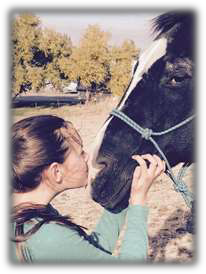 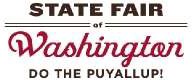 Performance Show Dates:Performance Schooling Show June 1st at the NCW Fairgrounds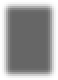 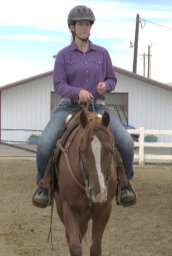 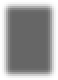 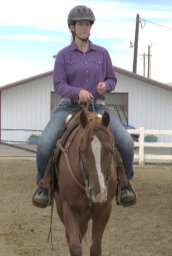 Gaming Schooling Show June 2nd at the NCW FairgroundsPerformance Clinic June 12th at Appleatchee 4-8pmGaming Clinic June 12th at Appleatchee 4-8pmPerformance Clinic July 11/12th Red Tail Canyon Farm, LeavenworthThe following shows will count for State Fair qualifying:Gaming Show June 16 at Appleatchee 4-6pmPerformance & Gaming Show June 30th at AppleatcheePerformance & Gaming Show July 20th at AppleatcheePerformance Show Sunday, July 21st at AppleatcheeSee Pacific Northwest 4-H Horse Contest Guide for any additional information on classes.PERFORMANCE AND GAMING CLASS DESCRIPTIONS:Showmanship—English and Western – Handler is to demonstrate ability to lead, turn, set-up, and move animal as the judge directs. The Judge may ask for additional tests. Judged 25% on handler, 25% on horse and equipment, and 50% on the ability of handler to show horse to its best advantage. NO whips allowed in class. Snap must face out when using a chain run up the side of the cheek. See 4-H Horse Contest Guide (PNW574) for further details.Walk/Trot Classes—English and Western—All Age Divisions—Walk/Trot Classes are intended for combinations of beginner rider and/or horse, for a maximum of 2 years. Challenges to entries will be accepted at the 4H Office and will be determined by the Horse Program Leader. To be shown both ways of the arena at a walk and jog/trot/intermediate gait only. Judged on hands, seat and legs and ability to handle horse. No cross entries with any class requiring a canter/lope, but can do Fitting & Showing and walk/trot Trail.English Equitation—Hunt Seat/Saddle Seat/Dressage Seat—The equitation rider is judged on seat, hands, legs and balance. The response of the horse to the rider, temperament of horse to rider, and attitude of horse may also be considered by a judge. Contestants shall enter the ring at a trot and shall proceed at least once around the ring at each gait (walk, trot/intermediate gait, and canter) and, on command, reverse and repeat gaits. May be asked to back and additional pattern work by judge if requested. Scoring Percentages: 15% member & Appointments, 35% Seat & Hands, 50%Performance. Half-Chaps are allowed.Stock Seat Equitation—CHAPS ARE PROHIBITED. The equitation rider is judged on seat, hands, legs and balance. The response of the horse to the rider, temperament of horse to rider, and attitude of horse may also be considered by a judge. Contestants shall enter the ring at a walk or jog/intermediate gait and shall proceed at least once around the ring at each gait and reverse to repeat gaits. Horses will be required to back a straight line and stand quietly. Horses 5 years and under may show in snaffle or bosal and 2 hands used. Additional pattern work may be requested. Scoring: 15% Member and Appointments, 35% Seat and Hands, 50% Performance. See 4-H Horse Contest Guide (PNW 574) for further details.Bareback Equitation— English or Western— CHAPS ARE PROHIBITED. Horses to be worked both ways of the arena at a walk, jog/trot or intermediate gait, and lope/canter on the correct lead, and on the Judge’s command, reverse and repeat. Western riders to sit the jog, English riders must post the trot. Individual tests may be requested by Judge. Riders will be judged on hands, seat, and suitability of horse to rider. See 4-H Horse Contest Guide (PNW574) and The 4-H Horse Project (PNW 587) for additional tests.Trail - To be shown over and through obstacles at a walk, trot/jog/intermediate gait, and canter/lope as directed by the judge. For recommended obstacles, see 4-H Horse Contest Guide (PNW 574) for details. Entry judged on responsiveness, willingness, and general attitude. Walk/Trot Trail participants will not be required to canter/lope. Course difficulty may vary based on age division.In-Hand Trail - This class is an in-hand test of horse control and of the handler’s ability to guide the horse safely through a series of obstacles. See 4-H Horse Contest Guide (PNW 574) for details.Pole Bending-The rider crosses the start line, travels to pole number 6 (farthest from the start line), bends back through the poles, turns, bends through the poles to number 6, turns, and travels across the finish line.Idaho Figure 8-The rider crosses the start line, rides down the side of the course (side optional) to pole B (the end pole farthest from the start line), turns pole B, rides to pole A, turns pole A in the opposite direction, rides back to pole B, turns pole B in the opposite direction of A, and rides across the finish line, completing a figure-8 pattern.Key Race-The rider travels between the 4 square poles across the turning plane, turns, reverses course through the poles, and finishes.Two-Barrel Flag Race-The rider crosses the start line, rides to/past container A (side optional), and takes the flag from container A; then, while riding around container B, the rider places the container A flag into container B and picks up the container B flag; the container B then goes into container A as the rider passes; the rider finishes by crossing the start-finish line.NSCA (International) Flag Race-The rider crosses the start-finish line, goes down and around the barrel in either direction, picks up the flag, and carries the flag back across the start-finish line. Dropping the flag before crossing the finish line is a disqualification.Texas Barrels- The rider crosses the starting line, circles the No. 1 barrel to the right, crosses to the No. 2 barrel, circles it to the left, rides to the No. 3 barrel, circles it to the left, and travels across the finish line. (The rider may choose to start at No. 2 barrel and then go to No. 1 barrel instead).BI-COUNTY PERFORMANCE HORSE SHOW8:00am – Mandatory Orientation Meeting w/Judge 8:30 am – Senior Showmanship Class BEGINS!!Showmanship, SeniorShowmanship, IntermediateShowmanship, JuniorShowmanship, MEDALS CLASS, Intermediate & Senior *must qualify and is only offered at the July 21st showEnglish Equitation – Hunt Seat/Saddle Seat, SeniorEnglish Equitation – Hunt Seat/Saddle Seat, IntermediateEnglish Equitation – Hunt Seat/Saddle Seat, JuniorEnglish Equitation – Hunt Seat/Saddle Seat, Walk/Trot, SeniorEnglish Equitation – Hunt Seat/Saddle Seat, Walk/Trot, IntermediateEnglish Equitation – Hunt Seat/Saddle Seat, Walk/Trot, JuniorEnglish Equitation – MEDALS CLASS, Intermediate & Senior * must qualify and is only offered at the July 21st showDisciplined Rail, SeniorDisciplined Rail, IntermediateDisciplined Rail, JuniorStock Seat Equitation, SeniorStock Seat Equitation, IntermediateStock Seat Equitation, JuniorStock Seat Equitation – Walk/Trot, SeniorStock Seat Equitation – Walk/Trot, IntermediateStock Seat Equitation – Walk/Trot, JuniorStock Seat Equitation - MEDALS CLASS, Intermediate & Senior * must qualify and is only offered at the July 21st showTrail Class, SeniorTrail Class, IntermediateTrail Class, JuniorTrail Class – Walk/Trot, SeniorTrail Class – Walk/Trot, IntermediateTrail Class – Walk/Trot, JuniorIn-Hand Trail Class - Senior *must be preapprovedIn-Hand Trail Class - Intermediate *must be preapprovedIn-Hand Trail Class - Junior *must be preapprovedBareback Equitation, SeniorBareback Equitation, IntermediateBareback Equitation, JuniorBI-COUNTY 4-H GAMING SHOWMandatory Meeting: 15 minutes prior to the start of classesShowmanship – SeniorShowmanship – IntermediateShowmanship – JuniorPole Bending – SeniorPole Bending – IntermediatePole Bending – JuniorIdaho Figure 8 – SeniorIdaho Figure 8 – IntermediateIdaho Figure 8 – JuniorTwo-Barrel Flag Race – SeniorTwo-Barrel Flag Race – IntermediateTwo-Barrel Flag Race – JuniorNSCA (International) Flag Race – SeniorNSCA (International) Flag Race – IntermediateNSCA (International) Flag Race – JuniorKey Race – SeniorKey Race – IntermediateKey Race – JuniorTexas Barrels – SeniorTexas Barrels – IntermediateTexas Barrels – JuniorBi-County 4-H Performance Show Entry FormMandatory Orientation Meeting at 8:00am - Classes begin at 8:30am SHARP!REGISTRATION FORMS MUST BE IN THE OFFICE BY 8:00amPERFORMANCE MEDALS PROGRAM:The Bi-County Performance Show Series will be offering a Medals Program Series for Senior and Intermediate 4-H members participating in the Horse Project.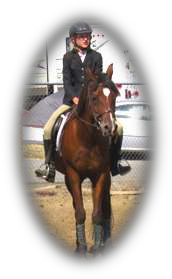 There shall be three (3) classes of Medal Competition:STOCK SEAT EQUITATIONENGLISH EQUITATIONSHOWMANSHIPEach class shall offer three (3) levels of competition:BRONZESILVERGOLDClass Procedures: Individual performance (test) shall be required in all Medal classes.Qualifications for Participation in Medals Program Series: To be eligible for the first level (Bronze) Medal Competition, a Bi- County 4-H member must earn three (3) Danish Blue Ribbons in the corresponding class (i.e.—stock seat equitation) in the Bi-County 4-H Show Series, Douglas and/or Chelan County Fairs.When an Intermediate member graduates to the Senior division, he/she will begin again to earn the required three (3) Danish Blue ribbons to be eligible for the Senior Bronze Medal class.Pattern books for medal classes will be available at the Chelan County 4-H office. You may begin practicing patterns BEFORE you qualify. A nominal fee to cover copying costs may be collected.There will be a $5 fee per medal for each medal earned regardless of the number of attempts.HIGH POINT AWARDS FOR PERFORMANCE SHOWS:The Show Series Coordinator, or their designee, will keep track of points from each show. For End-of-the Year High Point Equitation Awards (Walk/Trot, Junior, Intermediate, and Senior), points will be taken from the Showmanship Class, and three (3) of the following classes: English Equitation, Stock Seat Equitation, Bareback Equitation, and Trail for a combined daily score. Example: 1st place in Showmanship (8 in class) 8 points for Showmanship, 3rd place in Bareback Equitation (3 in class) 1 point for Bareback Eq., 5th place in Trail (9 in class) 4 points for Trail, 2nd place in Stock Seat Equitation (7 in class) 6 points for Stock Seat Eq., 2nd place in English Equitation (6 in class) 5 points for English Eq. – for a combined daily total of 23 points for that particular show. The daily scores from the highest two shows will be utilized in the Walk/Trot, Junior, Intermediate and Senior Divisions. Should a tie occur for End-of-the Year High Point, the individual Showmanship scores from the 2 shows will be considered to break the tie. Should a tie still remain, an additional High Point Award will be given. A minimum of two shows with same horse/rider combination is required to be eligible for high point awards.Additional points may be tallied for separate recognition in Showmanship, Stock Seat Equitation, English Equitation, Bareback Equitation, and Trail.HIGH POINT AWARDS FOR GAMING SHOWS:The Show Series Coordinator, or their designee, will keep track of points from each show. For End-of-the-Year High Point Equitation Awards (Junior, Intermediate, and Senior), points will be taken from the Showmanship Class, and three (3) of the following classes: Pole Bending, Idaho Figure 8, Key Race, Two-Barrel Flag Race, NSCA (International) Flag Race, or Texas Barrels for a combined daily score. The daily scores from two (2) of the shows will be utilized in the Junior, Intermediate and Senior Divisions. Should a tie occur for End-of-the-Year High Point, the individual Showmanship scores from the 2 shows will be considered to break the tie. Should a tie still remain, an additional High Point Award will be given. A minimum of two shows with same horse/rider combination is required to be eligible for high point awards.Chelan/Douglas Danish Time Breaks 2017Seniors	Intermediates	Juniors Pole BendingBlue	12.00 or lessRed	12.01- 14.00White 14.01 +Two Barrel FlagsBlue	13.00 or less Red	13.01- 15.00White  15.01	+Blue	16.00 or less Red	16.01- 18.00White 18.01	+International FlagKey RaceTexas BarrelsBi-County 4-H Gaming Show Entry FormMandatory orientation Meeting 15 minutes prior to the start of classesSpecial Thank YouThe Bi-County 4-H Horse Show Series offers a heart-felt “THANK YOU” to the following businesses and individuals who have donated their personal time, knowledge and/or financial support to the continued success of this Series:Appleatchee Riders, Inc.NCW District FairA special “THANK YOU” to the parents, guardians and family members of the 4-Her’s who participate in our horse shows. Time is precious and we appreciate the time you give to your 4-Her in supporting them emotionally and financially while transporting them and their 4-legged partners!!!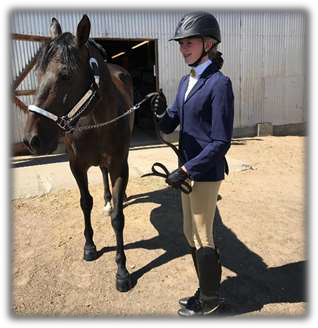 DATE:	EVENT:	LOCATION:DATE:	EVENT:	LOCATION:DATE:	EVENT:	LOCATION:April 1stAll Horse Certificates due to 4-H Office by 5pm4-H OfficeApril 24th Bi-County Demonstration Days 6-9pmChelan County Fairgrounds in CashmereJune 1-2nd Bi-County 4-H Performance & Gaming Schooling Show   NCW Fairgrounds in Waterville-Camping            June 12th 4-8pmBi-County 4-H Performance Clinic and Gaming Clinic  AppleatcheeJune 16th 4-6pmBi-County 4-H Gaming ShowAppleatchee  June 19th Bi-County Demonstration Days 6-9pmCourthouse in WatervilleJune 30th Bi-County 4-H Performance and Gaming ShowAppleatcheeJuly 11/12th Ponderosa ClinicRed Tail Farm-LeavenworthJuly 20th Bi-County 4-H Performance & Gaming ShowAppleatchee-CampingJuly 21st Bi-County 4-H Performance Show Appleatchee July 25th Bi-County Demonstration Days 6-9pmChelan County Fairgrounds in CashmereAugust 21-25th NCW District FairNCW Fairgrounds in WatervilleSept. 4-8th Chelan County FairChelan County Fairgrounds in Cashmere4-H Participant’s Name:4-H Participant’s Name:4-H Participant’s Name:4-H Participant’s Name:4-H Participant’s Name:4-H Horse’s Name:4-H Horse’s Name:4-H Horse’s Name:4-H Horse’s Name:    PLEASE CIRCLE THE DESIRED CLASSES BELOW    PLEASE CIRCLE THE DESIRED CLASSES BELOW    PLEASE CIRCLE THE DESIRED CLASSES BELOW    PLEASE CIRCLE THE DESIRED CLASSES BELOW    PLEASE CIRCLE THE DESIRED CLASSES BELOW    PLEASE CIRCLE THE DESIRED CLASSES BELOW    PLEASE CIRCLE THE DESIRED CLASSES BELOWExhibitor #Available ClassesSenior(Ages 14+)Intermediate(Ages 11-13)  Junior      (Ages 8-10)  Junior      (Ages 8-10)  Walk/Trot  (Jr/Int/Sr)1 per horse/rider comboAges as of October 1, 2018Ages as of October 1, 2018Ages as of October 1, 2018Ages as of October 1, 2018Ages as of October 1, 2018Ages as of October 1, 2018Ages as of October 1, 20181 per horse/rider comboShowmanshipShowmanshipl      2 3English EquitationEnglish Equitation5        6 78, 9, 10Disciplined RailDisciplined Rail12    1314Bareback EquitationBareback Equitation31   3233Stock Seat EquitationStock Seat Equitation15   161718, 19, 20TrailTrail22   232425, 26, 27In-Hand Trail*In-Hand Trail*31   3233*Must be Pre-approved                The following MEDALS classes will only                The following MEDALS classes will only                The following MEDALS classes will only                The following MEDALS classes will only                The following MEDALS classes will onlybe offered at the July 21st showbe offered at the July 21st showbe offered at the July 21st showbe offered at the July 21st showbe offered at the July 21st showShowmanship MedalsShowmanship Medals  4          4Must Qualify: $5 per MedalEnglish Equitation MedalsEnglish Equitation Medals1111Must Qualify: $5 per MedalStock Seat Equitation MedalsStock Seat Equitation Medals24     24Must Qualify: $5 per Medal(I/we) hereby agree to hold Chelan-Douglas 4-H Extension, members, officers, leaders and volunteers completely harmless of responsibility for injury to rider, family member or horse or damage to equipment that may occur during the entirety of the show. We agree to abide by local and state 4-H rules and the rules of this show as set forth in the Schedule and General Rules. We also agree not to hold any member, officer, leader, volunteer or official of said clubs or organizations responsible for any injury to a spectator or member of our family during the entirety of the show.It is required that a parent or guardian remain on the grounds during the ENTIRE 4-H Horse show.(I/we) hereby agree to hold Chelan-Douglas 4-H Extension, members, officers, leaders and volunteers completely harmless of responsibility for injury to rider, family member or horse or damage to equipment that may occur during the entirety of the show. We agree to abide by local and state 4-H rules and the rules of this show as set forth in the Schedule and General Rules. We also agree not to hold any member, officer, leader, volunteer or official of said clubs or organizations responsible for any injury to a spectator or member of our family during the entirety of the show.It is required that a parent or guardian remain on the grounds during the ENTIRE 4-H Horse show.(I/we) hereby agree to hold Chelan-Douglas 4-H Extension, members, officers, leaders and volunteers completely harmless of responsibility for injury to rider, family member or horse or damage to equipment that may occur during the entirety of the show. We agree to abide by local and state 4-H rules and the rules of this show as set forth in the Schedule and General Rules. We also agree not to hold any member, officer, leader, volunteer or official of said clubs or organizations responsible for any injury to a spectator or member of our family during the entirety of the show.It is required that a parent or guardian remain on the grounds during the ENTIRE 4-H Horse show.(I/we) hereby agree to hold Chelan-Douglas 4-H Extension, members, officers, leaders and volunteers completely harmless of responsibility for injury to rider, family member or horse or damage to equipment that may occur during the entirety of the show. We agree to abide by local and state 4-H rules and the rules of this show as set forth in the Schedule and General Rules. We also agree not to hold any member, officer, leader, volunteer or official of said clubs or organizations responsible for any injury to a spectator or member of our family during the entirety of the show.It is required that a parent or guardian remain on the grounds during the ENTIRE 4-H Horse show.(I/we) hereby agree to hold Chelan-Douglas 4-H Extension, members, officers, leaders and volunteers completely harmless of responsibility for injury to rider, family member or horse or damage to equipment that may occur during the entirety of the show. We agree to abide by local and state 4-H rules and the rules of this show as set forth in the Schedule and General Rules. We also agree not to hold any member, officer, leader, volunteer or official of said clubs or organizations responsible for any injury to a spectator or member of our family during the entirety of the show.It is required that a parent or guardian remain on the grounds during the ENTIRE 4-H Horse show.(I/we) hereby agree to hold Chelan-Douglas 4-H Extension, members, officers, leaders and volunteers completely harmless of responsibility for injury to rider, family member or horse or damage to equipment that may occur during the entirety of the show. We agree to abide by local and state 4-H rules and the rules of this show as set forth in the Schedule and General Rules. We also agree not to hold any member, officer, leader, volunteer or official of said clubs or organizations responsible for any injury to a spectator or member of our family during the entirety of the show.It is required that a parent or guardian remain on the grounds during the ENTIRE 4-H Horse show.(I/we) hereby agree to hold Chelan-Douglas 4-H Extension, members, officers, leaders and volunteers completely harmless of responsibility for injury to rider, family member or horse or damage to equipment that may occur during the entirety of the show. We agree to abide by local and state 4-H rules and the rules of this show as set forth in the Schedule and General Rules. We also agree not to hold any member, officer, leader, volunteer or official of said clubs or organizations responsible for any injury to a spectator or member of our family during the entirety of the show.It is required that a parent or guardian remain on the grounds during the ENTIRE 4-H Horse show.(I/we) hereby agree to hold Chelan-Douglas 4-H Extension, members, officers, leaders and volunteers completely harmless of responsibility for injury to rider, family member or horse or damage to equipment that may occur during the entirety of the show. We agree to abide by local and state 4-H rules and the rules of this show as set forth in the Schedule and General Rules. We also agree not to hold any member, officer, leader, volunteer or official of said clubs or organizations responsible for any injury to a spectator or member of our family during the entirety of the show.It is required that a parent or guardian remain on the grounds during the ENTIRE 4-H Horse show.(I/we) hereby agree to hold Chelan-Douglas 4-H Extension, members, officers, leaders and volunteers completely harmless of responsibility for injury to rider, family member or horse or damage to equipment that may occur during the entirety of the show. We agree to abide by local and state 4-H rules and the rules of this show as set forth in the Schedule and General Rules. We also agree not to hold any member, officer, leader, volunteer or official of said clubs or organizations responsible for any injury to a spectator or member of our family during the entirety of the show.It is required that a parent or guardian remain on the grounds during the ENTIRE 4-H Horse show.(I/we) hereby agree to hold Chelan-Douglas 4-H Extension, members, officers, leaders and volunteers completely harmless of responsibility for injury to rider, family member or horse or damage to equipment that may occur during the entirety of the show. We agree to abide by local and state 4-H rules and the rules of this show as set forth in the Schedule and General Rules. We also agree not to hold any member, officer, leader, volunteer or official of said clubs or organizations responsible for any injury to a spectator or member of our family during the entirety of the show.It is required that a parent or guardian remain on the grounds during the ENTIRE 4-H Horse show.Address:Address:Address:Address:Address:Address:Address:Address:Address:Address:Phone:Phone:Phone:Phone:Email:Email:Email:Email:Email:Email:Signature of MemberSignature of MemberSignature of MemberSignature of MemberSignature of MemberSignature of Parent/GuardianSignature of Parent/GuardianSignature of Parent/GuardianSignature of Parent/GuardianSignature of Parent/GuardianPlease make checks payable to Bi-Countv 4-H Show SeriesPlease make checks payable to Bi-Countv 4-H Show SeriesPlease make checks payable to Bi-Countv 4-H Show SeriesPlease make checks payable to Bi-Countv 4-H Show SeriesPlease make checks payable to Bi-Countv 4-H Show SeriesPlease make checks payable to Bi-Countv 4-H Show SeriesPlease make checks payable to Bi-Countv 4-H Show SeriesPlease make checks payable to Bi-Countv 4-H Show SeriesPlease make checks payable to Bi-Countv 4-H Show SeriesPlease make checks payable to Bi-Countv 4-H Show SeriesEARLY BIRD DISCOUNT: $10.00 per class or $30.00 for all classes.	To receive the disco unt, f o r m, and payment must be postmarked one week prior to:                                                                                                                                          Mica Brawley 788 Highline Dr. East Wenatchee, WA 98802EARLY BIRD DISCOUNT: $10.00 per class or $30.00 for all classes.	To receive the disco unt, f o r m, and payment must be postmarked one week prior to:                                                                                                                                          Mica Brawley 788 Highline Dr. East Wenatchee, WA 98802EARLY BIRD DISCOUNT: $10.00 per class or $30.00 for all classes.	To receive the disco unt, f o r m, and payment must be postmarked one week prior to:                                                                                                                                          Mica Brawley 788 Highline Dr. East Wenatchee, WA 98802EARLY BIRD DISCOUNT: $10.00 per class or $30.00 for all classes.	To receive the disco unt, f o r m, and payment must be postmarked one week prior to:                                                                                                                                          Mica Brawley 788 Highline Dr. East Wenatchee, WA 98802EARLY BIRD DISCOUNT: $10.00 per class or $30.00 for all classes.	To receive the disco unt, f o r m, and payment must be postmarked one week prior to:                                                                                                                                          Mica Brawley 788 Highline Dr. East Wenatchee, WA 98802EARLY BIRD DISCOUNT: $10.00 per class or $30.00 for all classes.	To receive the disco unt, f o r m, and payment must be postmarked one week prior to:                                                                                                                                          Mica Brawley 788 Highline Dr. East Wenatchee, WA 98802EARLY BIRD DISCOUNT: $10.00 per class or $30.00 for all classes.	To receive the disco unt, f o r m, and payment must be postmarked one week prior to:                                                                                                                                          Mica Brawley 788 Highline Dr. East Wenatchee, WA 98802EARLY BIRD DISCOUNT: $10.00 per class or $30.00 for all classes.	To receive the disco unt, f o r m, and payment must be postmarked one week prior to:                                                                                                                                          Mica Brawley 788 Highline Dr. East Wenatchee, WA 98802EARLY BIRD DISCOUNT: $10.00 per class or $30.00 for all classes.	To receive the disco unt, f o r m, and payment must be postmarked one week prior to:                                                                                                                                          Mica Brawley 788 Highline Dr. East Wenatchee, WA 98802EARLY BIRD DISCOUNT: $10.00 per class or $30.00 for all classes.	To receive the disco unt, f o r m, and payment must be postmarked one week prior to:                                                                                                                                          Mica Brawley 788 Highline Dr. East Wenatchee, WA 98802DATE OF SHOW ENTRY FEES: $15.00 per class or $45.00 for all classesDATE OF SHOW ENTRY FEES: $15.00 per class or $45.00 for all classesDATE OF SHOW ENTRY FEES: $15.00 per class or $45.00 for all classesDATE OF SHOW ENTRY FEES: $15.00 per class or $45.00 for all classesDATE OF SHOW ENTRY FEES: $15.00 per class or $45.00 for all classesDATE OF SHOW ENTRY FEES: $15.00 per class or $45.00 for all classesDATE OF SHOW ENTRY FEES: $15.00 per class or $45.00 for all classesDATE OF SHOW ENTRY FEES: $15.00 per class or $45.00 for all classesDATE OF SHOW ENTRY FEES: $15.00 per class or $45.00 for all classesDATE OF SHOW ENTRY FEES: $15.00 per class or $45.00 for all classesCAMPING STALLS: $15 each/nightCAMPING STALLS: $15 each/nightCAMPING STALLS: $15 each/nightCAMPING STALLS: $15 each/nightCAMPING STALLS: $15 each/nightCAMPING SPOT: $25 per nightCAMPING SPOT: $25 per nightCAMPING SPOT: $25 per nightCAMPING SPOT: $25 per nightCAMPING SPOT: $25 per nightBlueRed26.00 or less26.01- 28.00BlueRed29.00 or less29.01- 31.00BlueRed32.00 or less32.01 - 34.00White28.01 +White31.01	+White34.01 +Figure 8Blue21.00 or lessBlue23.00 or lessBlue 26.00 or lessRed21.01- 23.00Red23.01- 25.00Red26.01- 28.00White23.01 +White25 .01	+White28.01 +Blue11.00 or  lessBlue12.00 or lessBlue	15.00 or  lessRed11.01-13.00Red12.01-15.00Red	15.01-17.00White13.01 +White15.01	+White 17.01	+Blue 12.00 or   lessBlue13.00 or lessBlue15.00 or lessRed12.01- 14.00Red13.01 - 16.00Red15.01 - 17.00White14.01 +White 16.01 +White17.00 +Blue18.00 or  lessBlue20.00 or lessBlue23.00 or lessRed18.01- 20.00Red20.01- 22.00Red23.01- 25.00White20.01	+White22.01	+White25.00	+4-H Participant’s Name:4-H Participant’s Name:4-H Participant’s Name:4-H Participant’s Name:4-H Participant’s Name:4-H Horse’s Name:4-H Horse’s Name:  PLEASE CIRCLE THE DESIRED CLASSES BELOW  PLEASE CIRCLE THE DESIRED CLASSES BELOW  PLEASE CIRCLE THE DESIRED CLASSES BELOW  PLEASE CIRCLE THE DESIRED CLASSES BELOW  PLEASE CIRCLE THE DESIRED CLASSES BELOWExhibitor#Available Classes   Senior    (Ages14+)Intermediate(Ages l l-13)Junior(Ages 8-10)1 per horse/rider comboAges are as of October Ages are as of October Ages are as of October 1st, 20181st, 20181 per horse/rider comboShowmanshipShowmanshipI23Pole BendingPole Bending456Idaho Figure 8Idaho Figure 8789Two-Barrel Flag RaceTwo-Barrel Flag Race101112NSCA (International) Flag RaceNSCA (International) Flag Race131415Key RaceKey Race161718Texas BarrelsTexas Barrels192021(I/we) hereby agree to hold Chelan-Douglas 4-H Extension, members, officers, leaders and volunteers completely harmless of responsibility for injury to rider, family member or horse or damage to equipment that may occur during the entirety of the show. We agree to abide by local and state 4-H rules and the rules of this show as set forth in the Schedule and General Rules. We also agree not to hold any member, officer, leader, volunteer or official of said clubs or organizations responsible for any injury to a spectator or member of our family during the entirety of the show.It is required that a parent or guardian remain on the grounds during the ENTIRE 4-H Horse show.(I/we) hereby agree to hold Chelan-Douglas 4-H Extension, members, officers, leaders and volunteers completely harmless of responsibility for injury to rider, family member or horse or damage to equipment that may occur during the entirety of the show. We agree to abide by local and state 4-H rules and the rules of this show as set forth in the Schedule and General Rules. We also agree not to hold any member, officer, leader, volunteer or official of said clubs or organizations responsible for any injury to a spectator or member of our family during the entirety of the show.It is required that a parent or guardian remain on the grounds during the ENTIRE 4-H Horse show.(I/we) hereby agree to hold Chelan-Douglas 4-H Extension, members, officers, leaders and volunteers completely harmless of responsibility for injury to rider, family member or horse or damage to equipment that may occur during the entirety of the show. We agree to abide by local and state 4-H rules and the rules of this show as set forth in the Schedule and General Rules. We also agree not to hold any member, officer, leader, volunteer or official of said clubs or organizations responsible for any injury to a spectator or member of our family during the entirety of the show.It is required that a parent or guardian remain on the grounds during the ENTIRE 4-H Horse show.(I/we) hereby agree to hold Chelan-Douglas 4-H Extension, members, officers, leaders and volunteers completely harmless of responsibility for injury to rider, family member or horse or damage to equipment that may occur during the entirety of the show. We agree to abide by local and state 4-H rules and the rules of this show as set forth in the Schedule and General Rules. We also agree not to hold any member, officer, leader, volunteer or official of said clubs or organizations responsible for any injury to a spectator or member of our family during the entirety of the show.It is required that a parent or guardian remain on the grounds during the ENTIRE 4-H Horse show.(I/we) hereby agree to hold Chelan-Douglas 4-H Extension, members, officers, leaders and volunteers completely harmless of responsibility for injury to rider, family member or horse or damage to equipment that may occur during the entirety of the show. We agree to abide by local and state 4-H rules and the rules of this show as set forth in the Schedule and General Rules. We also agree not to hold any member, officer, leader, volunteer or official of said clubs or organizations responsible for any injury to a spectator or member of our family during the entirety of the show.It is required that a parent or guardian remain on the grounds during the ENTIRE 4-H Horse show.(I/we) hereby agree to hold Chelan-Douglas 4-H Extension, members, officers, leaders and volunteers completely harmless of responsibility for injury to rider, family member or horse or damage to equipment that may occur during the entirety of the show. We agree to abide by local and state 4-H rules and the rules of this show as set forth in the Schedule and General Rules. We also agree not to hold any member, officer, leader, volunteer or official of said clubs or organizations responsible for any injury to a spectator or member of our family during the entirety of the show.It is required that a parent or guardian remain on the grounds during the ENTIRE 4-H Horse show.(I/we) hereby agree to hold Chelan-Douglas 4-H Extension, members, officers, leaders and volunteers completely harmless of responsibility for injury to rider, family member or horse or damage to equipment that may occur during the entirety of the show. We agree to abide by local and state 4-H rules and the rules of this show as set forth in the Schedule and General Rules. We also agree not to hold any member, officer, leader, volunteer or official of said clubs or organizations responsible for any injury to a spectator or member of our family during the entirety of the show.It is required that a parent or guardian remain on the grounds during the ENTIRE 4-H Horse show.(I/we) hereby agree to hold Chelan-Douglas 4-H Extension, members, officers, leaders and volunteers completely harmless of responsibility for injury to rider, family member or horse or damage to equipment that may occur during the entirety of the show. We agree to abide by local and state 4-H rules and the rules of this show as set forth in the Schedule and General Rules. We also agree not to hold any member, officer, leader, volunteer or official of said clubs or organizations responsible for any injury to a spectator or member of our family during the entirety of the show.It is required that a parent or guardian remain on the grounds during the ENTIRE 4-H Horse show.Address:Address:Address:Address:Address:Address:Address:Address:Phone:Phone:Phone:Phone:Email:Email:Email:Email:Signature of 4-H MemberSignature of 4-H MemberSignature of 4-H MemberSignature of 4-H MemberSignature of 4-H MemberSignature of Parent/GuardianSignature of Parent/GuardianSignature of Parent/GuardianPlease make check payable to Bi-County 4-H Show SeriesPlease make check payable to Bi-County 4-H Show SeriesPlease make check payable to Bi-County 4-H Show SeriesPlease make check payable to Bi-County 4-H Show SeriesPlease make check payable to Bi-County 4-H Show SeriesPlease make check payable to Bi-County 4-H Show SeriesPlease make check payable to Bi-County 4-H Show SeriesPlease make check payable to Bi-County 4-H Show SeriesEARLY BIRD DISCOUNT:  $10.00 per class or $30.00 for all classes.	To receive the discount, forms and payment must be postmarked one week prior to:Mica Brawley 788 Highline Dr. East Wenatchee, WA 98802EARLY BIRD DISCOUNT:  $10.00 per class or $30.00 for all classes.	To receive the discount, forms and payment must be postmarked one week prior to:Mica Brawley 788 Highline Dr. East Wenatchee, WA 98802EARLY BIRD DISCOUNT:  $10.00 per class or $30.00 for all classes.	To receive the discount, forms and payment must be postmarked one week prior to:Mica Brawley 788 Highline Dr. East Wenatchee, WA 98802EARLY BIRD DISCOUNT:  $10.00 per class or $30.00 for all classes.	To receive the discount, forms and payment must be postmarked one week prior to:Mica Brawley 788 Highline Dr. East Wenatchee, WA 98802EARLY BIRD DISCOUNT:  $10.00 per class or $30.00 for all classes.	To receive the discount, forms and payment must be postmarked one week prior to:Mica Brawley 788 Highline Dr. East Wenatchee, WA 98802EARLY BIRD DISCOUNT:  $10.00 per class or $30.00 for all classes.	To receive the discount, forms and payment must be postmarked one week prior to:Mica Brawley 788 Highline Dr. East Wenatchee, WA 98802EARLY BIRD DISCOUNT:  $10.00 per class or $30.00 for all classes.	To receive the discount, forms and payment must be postmarked one week prior to:Mica Brawley 788 Highline Dr. East Wenatchee, WA 98802EARLY BIRD DISCOUNT:  $10.00 per class or $30.00 for all classes.	To receive the discount, forms and payment must be postmarked one week prior to:Mica Brawley 788 Highline Dr. East Wenatchee, WA 98802DATEOFSHOW ENTRY FEES: $15.00 per class or $45.00 for all classesDATEOFSHOW ENTRY FEES: $15.00 per class or $45.00 for all classesDATEOFSHOW ENTRY FEES: $15.00 per class or $45.00 for all classesDATEOFSHOW ENTRY FEES: $15.00 per class or $45.00 for all classesDATEOFSHOW ENTRY FEES: $15.00 per class or $45.00 for all classesDATEOFSHOW ENTRY FEES: $15.00 per class or $45.00 for all classesDATEOFSHOW ENTRY FEES: $15.00 per class or $45.00 for all classesDATEOFSHOW ENTRY FEES: $15.00 per class or $45.00 for all classesCAMPING STALLS: $15 per nightCAMPING STALLS: $15 per nightCAMPING STALLS: $15 per nightCAMPING STALLS: $15 per nightCAMPING STALLS: $15 per nightCAMPING SPOT: $25 per nightCAMPING SPOT: $25 per nightCAMPING SPOT: $25 per night